Delavniške maše so zasedene do srede novembra, nedeljske pa do konca dec.Žup. Dobrnič 7, 8211 Dobrnič.  Tel.: 07/346-50-83. E-pošta: milos.kosir@rkc.si  Splet: zupnija-dobrnic.rkc.si                 TRR Župnije: SI56 0297 1009 2113 838 Odg.: Miloš Košir (041/693-443)                                                            Tisk: Salve  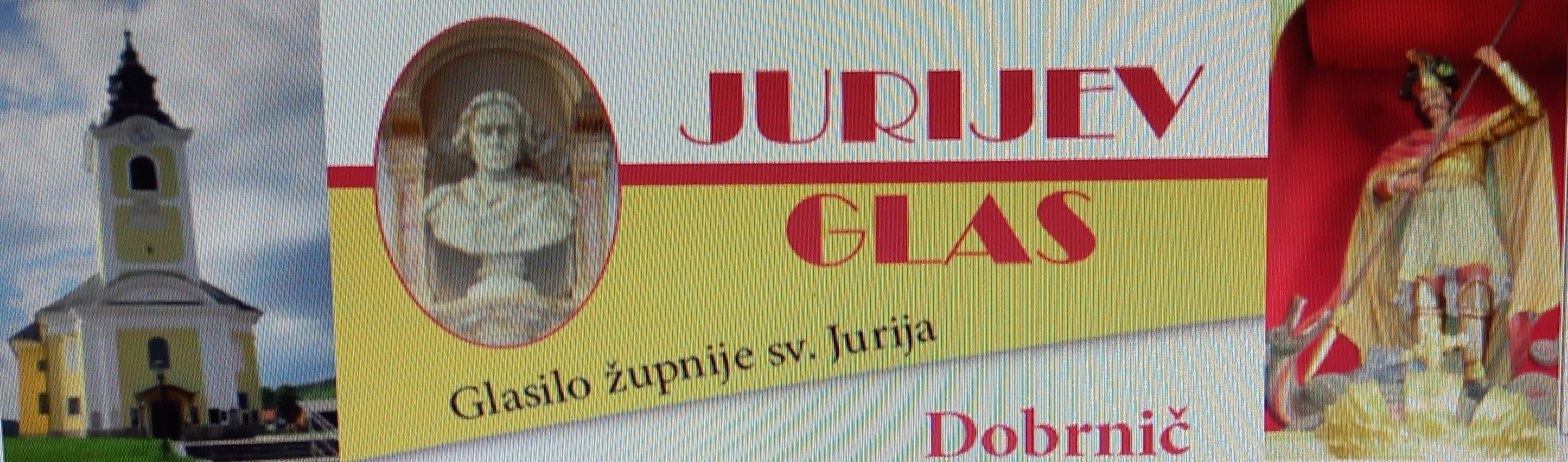 Datumdgodoviura            Namen17. 10.PIgnacij, škof 18Branko in st. Gracar, obl.18. 10.TLuka, evangelist 18st. in Ivan in Cirila Mohorčič19. 10.SPavel od križa 18 Marija in Ludvik Bizjak20. 10.ČRozalina, red. 18 Franc Tomažič, 7. dan 21. 10.PUršula, devica 18st. in brat Hrovat, obl.22. 10.SJanez Pavel II., pp 17Selce: Anton Gorc 23. 10.NNedelja  -  30. Misijonska   8 10za žive in rajne faranest. Nose, obl. in Smolič24. 10.PAnton Marija 18dr. Zupančič in Francka25. 10.TDarinka, muč. 18Jože Kukman26. 10.SMarcijan, muč. 18st. Majde, obl. (Knežja vas)27. 10.ČSabina, muč. 18Barle Ignac, Marija in Jože Strnad28. 10.PSimon in Juda T. 18Janez in Frančiška Kužnik, obl.29. 10.SKlara Luce B. 18Anton, Anica, Justi in Jure30. 10.NNedelja  - 31. žegnanjska            8 10za žive in rajne faraneKlavdija Tomšič in Anton Korelc31. 10.PAlfonz, red. 18Janez Smolič, obl. in st.1. 11.TVSI SVETNIKI   8 10 14st.,Božo in teta Blatnik in KravcarAnton Anžlovar, ml., obl.za žive in rajne farane2. 11.SVerne duše 18st. in Štefan Smolič 3. 11.ČViktorin Ptujski škof9.30 18za rajne dekanijske duhovnikeFranc Kužnik (Podlisec 4)4. 11.PKarel (Drago) 18st. Hočevar(Dobrnič)5. 11.SElizabeta, Zah. 17Selce: Stanislav Škufca, obl.6. 11.NNedelja  - 32. Zahvalna    8 10za žive in rajne faraneMatija in Ana Murn